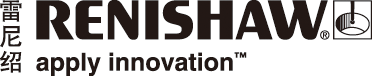 雷尼绍David McMurtry爵士荣获“詹姆斯·瓦特金勋章”英国机械工程师学会 (Institution of Mechanical Engineers, IMechE) 将2019年度“詹姆斯·瓦特国际金勋章” (James Watt International Gold Medal) 授予David McMurtry爵士。David爵士是工程技术领域的跨国公司雷尼绍的联合创始人和董事会执行主席。在2019年11月21日于英国曼彻斯特的科学与工业博物馆（Museum of Science and Industry) 举行的颁奖典礼上，David爵士因其在机械工程行业的杰出贡献受到表彰。此金勋章奖始创于1936年，以纪念发明家詹姆斯·瓦特诞辰200周年；之后每两年颁发一次，以表彰为世界作出贡献的工程师，是工程界的最高奖项，也是机械工程师的最高荣誉。曾获得此奖的人士有涡轮喷气发动机的发明者Frank Whittle爵士，航空先驱Igor Sikorsky，汽车大亨Henry Ford等。雷尼绍于1973年由David爵士和他在劳斯莱斯 (Rolls-Royce) 的同事John Deer一起创立，公司的第一个产品是David爵士发明的触发式测头。这款测头彻底改变了测量行业，而雷尼绍也逐步发展成为一家世界领先的工程技术公司。David爵士在他的职业生涯中曾多次因为在工程和科学领域的卓越成就获得全球认可，包括因在“设计与创新服务”方面的贡献获封爵士。此外，David爵士是Rolls-Royce公司47项以及雷尼绍150多项专利或专利申请的发明人或共同发明人。雷尼绍市场传媒总监Chris Pockett表示：“这项在机械工程领域的最高荣誉是对David爵士毋庸置疑的认可。David爵士具有远见卓识，他的领导才能和创新能力推动雷尼绍不断前进。正是在他的带领下，雷尼绍站在了自动化测量领域的最前沿，服务全球诸多行业，从半导体制造一直到医疗和航空航天等。”2019年是詹姆斯·瓦特逝世200周年。业界为纪念这位发明家在工程技术领域作出的巨大贡献举办了多项活动，除了在曼彻斯特举行的颁奖典礼外，还包括格拉斯哥大学 (Glasgow University) 工程学院以他的名字重新命名等。请访问www.renishaw.com.cn-完-关于雷尼绍雷尼绍是世界领先的工程科技公司之一，在精密测量和医疗保健领域拥有专业技术。公司向众多行业和领域提供产品和服务 — 从飞机引擎、风力涡轮发电机制造，到口腔和脑外科医疗设备等。此外，它
还在全球增材制造（也称3D打印）领域居领导地位，是一家设计和制造工业用增材制造设备（通过金属粉末“打印”零件）的公司。雷尼绍集团目前在36个国家/地区设有80个分支机构，员工5,000人，其中3,000余名员工在英国本土工作。公司的大部分研发和制造均在英国本土进行，在截至2019年6月的2019财年，雷尼绍实现了
5.74亿英镑的销售额，其中94%来自出口业务。公司最大的市场为美国、中国、日本和德国。了解详细产品信息，请访问雷尼绍网站：www.renishaw.com.cn关注雷尼绍官方微信（雷尼绍Renishaw），随时掌握相关前沿资讯：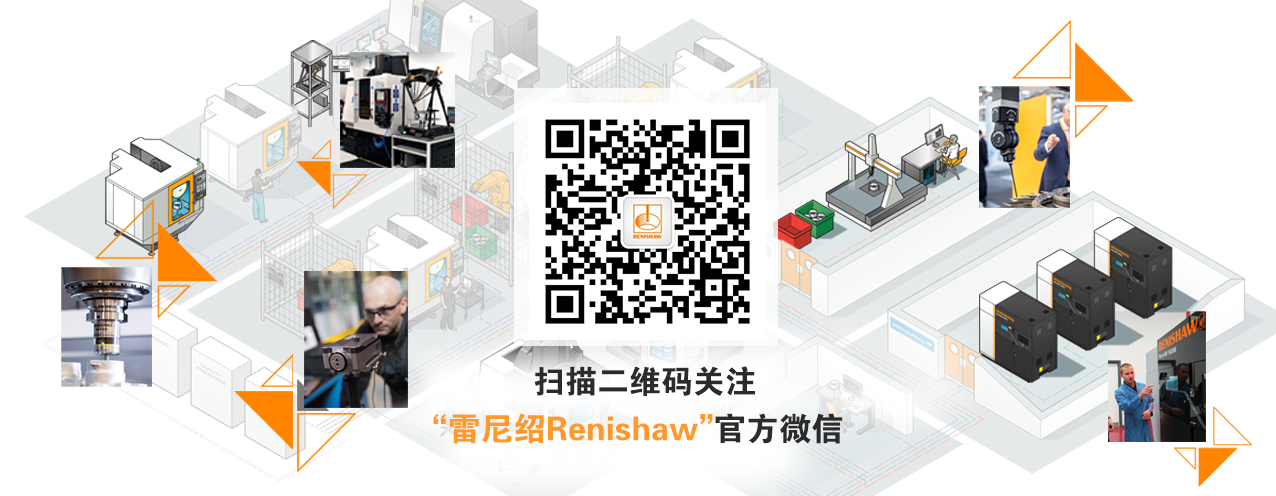 